МУНИЦИПАЛЬНОЕ БЮДЖЕТНОЕ УЧРЕЖДЕНИЕ ДОПОЛНИТЕЛЬНОГО ОБРАЗОВАНИЯ СТАНЦИЯ  ЮНЫХ НАТУРАЛИСТОВ Г.ВЯЗЬМЫ СМОЛЕНСКОЙ ОБЛАСТИ«АНТАРКТИДА – САМЫЙ ХОЛОДНЫЙ МАТЕРИК»Методическое пособие.                                Автор-составитель: Наврозашвили Елена Владимировна,                                                                   педагог дополнительного образованияг. ВязьмаСмоленская область2020 годАнтарктида - самый холодный материк на нашей планете.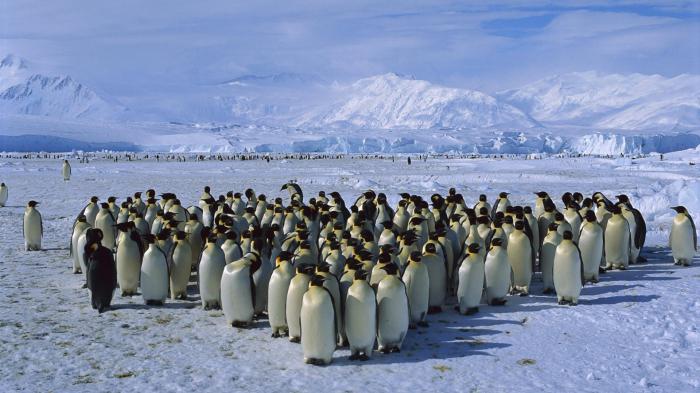 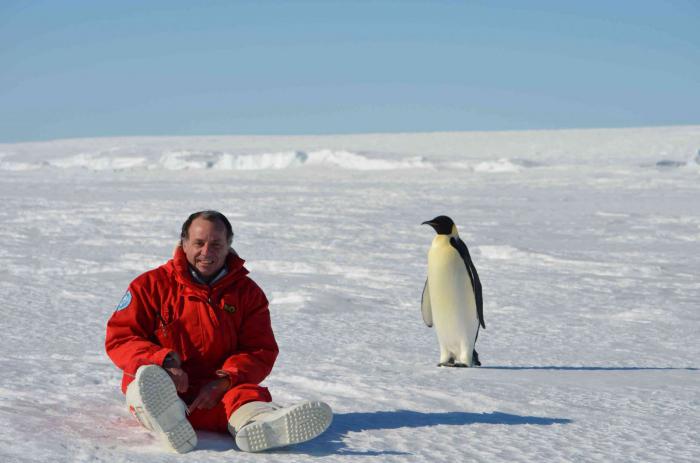 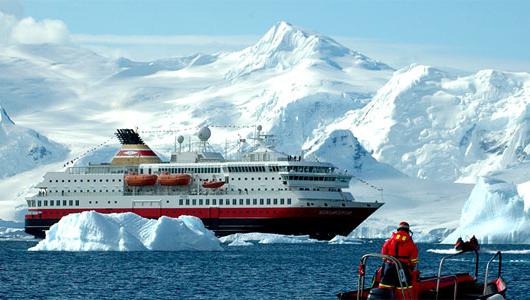 Начало формыИстоники:https://mode-house.ru/pochemu-antarktida---samyi-holodnyi-materik-na-zemle-antarktida-samyi/https://www.syl.ru/article/177695/new_antarktida---samyiy-holodnyiy-materik-planetyi-priroda-i-istoriya-izucheniya-kontinentahttp://pochemuha.ru/pochemu-v-antarktide-vsegda-xolodno